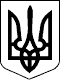 УЖГОРОДСЬКА РАЙОННА державна адміністраціяЗАКАРПАТСЬКОЇ ОБЛАСТІУЖГОРОДСЬКА РАЙОННА військова адміністраціяЗАКАРПАТСЬКОЇ ОБЛАСТІР О З П О Р Я Д Ж Е Н Н Я____28.07.2022___                         м.Ужгород                           №__42________Про організацію чергування в Ужгородській районній військовій адміністрації 	Відповідно до статей 4, 15, 28 Закону України „Про правовий режим воєнного стану”, статей 6, 39, 41 Закону України „Про місцеві державні адміністрації”, Закону України „Про організацію трудових відносин в умовах воєнного стану”, Указу Президента України від 24 лютого 2022 року № 64/2022 „Про введення воєнного стану в Україні”, Указу Президента України „Про продовження строку дії воєнного стану в Україні”, Указу Президента України від 24 лютого 2022 року № 68/ 2022 „Про утворення військових адміністрацій”, розпорядження голови Закарпатської облдержадміністрації 23.02.2022 №75„Про організацію чергування в районних державних адміністраціях”, з метою забезпечення підтримання постійного зв’язку, невідкладного інформування керівництва Закарпатської обласної військової адміністрації про надзвичайні ситуації, суспільно-політичну ситуацію та інші події в районі, що потребують оперативного реагування:З О БО В’ Я З У Ю:        1. Організувати та забезпечити в Ужгородській районній військовій адміністрації:	1.1. Чергування в приймальні начальника районної військової адміністрації відповідальних чергових: у робочі дні тижня – з 17.00 до 8.00 (наступного дня); у вихідні та святкові дні  – цілодобово;       1.2. Інформування відповідального чергового апарату Закарпатської обласної військової адміністрації про суспільно-політичну ситуацію та інші події в районі о 07.00 та 21.00 год., а про надзвичайні ситуації та події, що потребують оперативного реагування керівництва обласної військової адміністрації, – невідкладно.	2. Установити чергування відповідальних працівників структурних підрозділів районної військової адміністрації на серпень 2022 року згідно графіку, що додається.	3. Контроль за виконанням цього розпорядження покласти на керівника апарату районної військової адміністрації Боднарюк Р.Ю.Голова державної адміністрації –начальник військової адміністрації                        Радіон КІШТУЛИНЕЦЬ